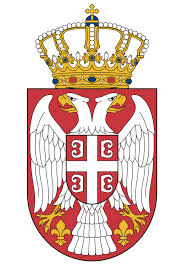 Република СрбијаМИНИСТАРСТВО ГРАЂЕВИНАРСТВА,САОБРАЋАЈА И ИНФРАСТРУКТУРЕ Београд, Немањина 22-26КОНКУРСНА ДОКУМЕНТАЦИЈАЈавна набавка за услуге одржавања граничне линијеЈАВНА НАБАВКА БР. 36/2020 Септембар, 2020. годинеНа основу чл. 32. и чл. 61. Закона о јавним набавкама („Службени гласник РС”, број 124/12, 14/15 и 68/15 у даљем тексту: Закон), чл. 5. Правилника о обавезним елементима конкурсне документације у поступцима јавних набавки и начину доказивања испуњености услова („Службени. гласник РС”, бр. 86/15, Одлуке о покретању поступка јавне набавке која за предмет има - Услуге одржавања граничне линије у складу са чланом 6 Закона о граничној контроли, број: 404-02-104/2020-02 од 29.06.2020. године и Решења о образовању комисије у предметном поступку јавне набавке, број: 404-02-104/1/2020-02 од 29.06.2020. године припремљена је: КОНКУРСНА ДОКУМЕНТАЦИЈАу отвореном поступку јавне набавке – Услуге одржавања граничне линије у складу са чланом 6 Закона о граничној контролиI  ОПШТИ ПОДАЦИ О ЈАВНОЈ НАБАВЦИНазив и седиште наручиоца:Министарство грађевинарства, саобраћаја и инфраструктуре, 11000 Београд,Немањина 22-26, ПИБ 108510088 МБ 17855212Интернет страна наручиоца: www.mgsi.gov.rs(у даљем тексту: наручилац)Особа или служба задужена за контакт и адреса електронске поште:Име и презиме: Татјана РадукићАдреса електронске поште: tatjana.radukic@mgsi.gov.rsВрста поступка јавне набавке:Предметна јавна набавка се спроводи у отвореном поступку јавне набавке сходно члану 32. Закона о јавним набавкама.Предмет јавне набавке:Услуге.Уговор о јавној набавци:Наручилац ће по спроведеном поступку јавне набавке закључити уговор о јавној набавци услуга.Правни основ за спровођење поступка - члан 32. Закона о јавним набавкама.II  ПОДАЦИ О ПРЕДМЕТУ ЈАВНЕ НАБАВКЕПредмет јавне набавке : Услуге одржавања граничне линије у складу са чланом 6 Закона о граничној контроли.Врста, количина и опис услугеДетаљан опис и разрада предмета набавке садржани су у Техничкој спецификацији, која је саставни  део ове конкурсне документације.Укупна процењена вредност јавне набавке: 10.400.000,00 динара без ПДВ-а, односно 12.480.000,00 динара са ПДВ-ом. Јавна набавка није обликована по партијама.IIIТЕХНИЧКА СПЕЦИФИКАЦИЈА Услуге одржавања граничне линије (обнављање, обележавање и одржавање граничне линије и граничних ознака) обављају се у складу са:Конвенцијом између Владе Републике Србије и Владе Румуније о обнављању, обележавању и одржавању граничне линије и граничних ознака на заједничкој граници, потписаном 4. септембра 2007. године у Букурешту ("Сл. гласник РС - Међународни уговори", бр. 42/2009),Конвенцијом између Савезног Извршног Већа Скупштине Социјалистичке Федeративне Републике Југославије и Владе Народне Републике Мађарске о обнављању, обележавању и одржавању граничне линије и граничних  ознака  на  југословенско-мађарској државној граници, потписаном 20. октобра 1983. године у Београду ("Сл. лист СФРЈ - Међународни уговори", бр. 10/1985),Техничким упутством за извођење радова на државној граници између Републике Србије и Румуније, потписаним 29. фебруара 2012. године у Београду, Упутством за извођење радова на обележавању државне границе, контроли, обнављању и одржавању граничних ознака на државној граници између Републике Србије и Мађарске, потписаним 15. новембра 2013. године у Београду.Одлукама Мешовите комисије (Записник са састанка Мешовите комисије за обнављање, обележавање и одржавање граничне линије и граничних ознака на државној граници између Републике Србије и Румуније, који је одржан у Београду 20. и 21. фебруара 2019. године), као и скицама помоћних граничних стубова (пилона) који се постављају у одсецима А и C,Одлукама Мешовите комисије (Записник са Осамнаестог заседања Мешовите комисије за обнављање, обележавање и одржавање државне границе између Републике Србије и Републике Мађарске који је одржан у Београду, од 13. до 14. октобра 2009. године),Граничном документацијом,Законом о државном премеру и катастру,Правилником за основне геодетске радове,Правилником о примени технологије глобалног навигационог сателитског система у областима државног премера и катастра,Услуге одржавања граничне линије обухватају следеће послове:Државна граница између Републике Србије и РумунијеНа граничном одсеку А, од тромеђе Републике Србије, Румуније и Мађарске до граничне ознаке B1 западно од пута Вршац-Темишвар, у дужини од око 196 kmконтрола положаја, геодетски GPS премер кинематичком методом, обнова постојећих, замена знатно оштећених, постављање нових на место уништених или несталих граничних ознака које се налазе на територији Републике Србије (парне и наизменичне граничне ознаке) у складу са подацима из граничних докумената. Након припремљених (очишћених и ишмиргланих) граничних ознака, извршити бојење у два слоја белом постојаном бојом за бетон и исписивање иницијала на граничним ознакама црном постојаном бојом за бетон. Истовремено са контролом врши се и прочишћавање од дрвећа, жбуња и другог растиња у пречнику од 1 m око граничних ознака (22 граничнe ознакe). Свака гранична ознака фотографише се, у дигиталном облику, у правцу дијагонала тако да се виде по две стране граничне ознаке. Две фотографије израђују се након обнављања граничне ознаке.  Граничне ознаке које се обнављају, обележавају и одржавају су:A139/8РС, A139/9РС, A139/10РС, A139/11РС, A139/13РС, A139/14РС, A139/15РС, A139/16РС, A140/7РС, A152РС, A162РС, A165/6РС, A165/8РС, A167/1РС, A167/4РС, A168/2РС, A168/3РС, A178/12РС, A194/5РС, A195/4РС, A195/10РС, A195/12РС.постављање помоћних граничних стубова (пилона) од граничне ознаке А3/5 до граничне ознаке А6, у складу са подацима из граничних докумената и контролно GPS мерење кинематичком методом на површини земље пре копања рупе за постављање бетонске основе. Помоћни стубови (пилони) су дужине од 2.70 m, пречника од 0.08 m до 0.10 m, постављени у армирану бетонску стопу дубине 0.70 m. Израђени су од метала (дебљина зида цеви најмање 3 mm и на врху је затворена металном капом), заштићени основном бојом за метал и офарбани од врха ка дну 0.50 m белом бојом, у наставку    0.50 m црвеном бојом и 0.50 m белом бојом. Бројеве помоћних граничних стубова (пилона) исписати црвеном бојом, висине 6 cm, а на 0.75 cm од бетонске стопе (47 пилона). Пилони се фотографишу, у дигиталном облику, након постављања тако да се на једној фотографији види цео пилон а на другој број пилона.oбележити (офарбати) граничну линију на коловозу, црвеном хладном пластиком ширине 20 cm, на граничним прелазима Јаша Томић-Фењ, Српска Црња-Жомбољ, Наково-Лунга и Врбица-Валкањ. Након извршеног обележавања граничне линије на коловозу исту фотографисати са две фотографије, и то прву у смеру од Републике Србије ка Румунији, а другу у смеру од Румуније ка Републици Србији.На граничном одсеку B, од граничне ознаке B1 до граничне ознаке C1, на територији Републике Србије на реци Нери, југоисточно од села Кусић, у дужини од око 93kmконтрола положаја, геодетски GPS премер кинематичком методом, обнова постојећих, замена знатно оштећених, постављање нових на место уништених или несталих граничних ознака на граничној линији у складу са подацима из граничних докумената. Након припремљених (очишћених и ишмиргланих) граничних ознака, бојење извршити у два слоја белом постојаном бојом за бетон и исписивање иницијала на граничним ознакама црном постојаном бојом за бетон (566 граничних ознака). Свака гранична ознака фотографише се, у дигиталном облику, у правцу дијагонала тако да се виде по две стране граничне ознаке. Две фотографије се израђују након обнављања граничне ознаке, контрола положаја, геодетски GPS премер кинематичком методом, обнова постојећих, замена знатно оштећених, постављање нових на место уништених или несталих граничних ознака које се налазе на територији Републике Србије (парне и наизменичне граничне ознаке) у складу са подацима из граничних докумената. Након припремљених (очишћених и ишмиргланих) граничних ознака, извршити бојење у два слоја белом постојаном бојом за бетон и исписивање иницијала на граничним ознакама црном постојаном бојом за бетон. Истовремено са контролом врши се и прочишћавање од дрвећа, жбуња и другог растиња у пречнику од 1 m око граничних ознака (813 граничних ознака). Свака гранична ознака фотографише се, у дигиталном облику, у правцу дијагонала тако да се виде по две стране граничне ознаке. Две фотографије се израђују након обнављања граничне ознаке,oбележавање  граничне линије на коловозу, црвеном хладном пластиком ширине Ватин-Стамора-Моравица и Калуђерово-Најдаш. Након извршеног обележавања граничне линије на коловозу исту фотографисати са две фотографије, у дигиталном облику, и то прву у смеру од Републике Србије ка Румунији, а другу у смеру од Румуније ка Републици Србији,Прочишћавање граничне линије од дрвећа, жбуња и другог растиња (осим траве), у појасу ширине по 3 m са обе стране граничне линије до нивоа терена, на српској и румунској територији. Процењена дужина за прочишћавање је око 27 km, односно површина од 16,2 ha. Прочишћавање не укључује бочна просецања за прилаз до граничне линије. Сегменти граничне линије где треба извршити просецање:хемијско третирање површине од 48 ha. Третира се прочишћени појас ширине по 3 m са обе стране граничне линије (ширине 6 m) укључујићи и бочне стране просеченог дела у висини од 1 m од нивоа уређаја за третирање. За хемијско третирање користи се хербициди на бази активне материје Glifosat у количини 6 литара по хектару у комбинацији са хербицидом на бази  активне материје Metsulfuron-methyl у количини 40 грама по хектару уз додатак оквашивача у концентрацији од 0.05%  на количину утрошне воде. Хемијско третирање се врши у периоду од 15. маја до 30. јуна 2021. године, стим да се третирање површине, граничног појаса у дужини од 34 km на коме је прочишћавање извршено у току 2019. године реализује у току маја 2021. године. Висина уређаја за третирање  мора бити најмање 0.5 m  изнад вегетације која се третира. Сегменти граничне линије који су просечени 2019. године су:На граничном одсеку C, од граничне ознаке C1 до граничне ознаке  C309 на ушћу реке Нере у Дунав, у дужини од око 23kmконтрола положаја, обнова постојећих, замена знатно оштећених, постављање нових на место уништених или несталих граничних ознака које се налазе на територији Републике Србије (парне и наизменичне граничне ознаке) у складу са подацима из граничних докумената. Након припремљених (очишћених и ишмиргланих) граничних ознака, извршити бојење у два слоја белом постојаном бојом за бетон и исписивање иницијала на граничним ознакама црном постојаном бојом за бетон. Истовремено са контролом врши се и прочишћавање од дрвећа, жбуња и другог растиња у пречнику од 1 m око граничних ознака (313 граничних ознака). Свака гранична ознака фотографише се, у дигиталном облику, у правцу дијагонала тако да се виде по две стране граничне ознаке. Две фотографије се израђују након обнављања граничне ознаке,постављање недостајућих помоћних граничних стубова (пилона) који се налазе на десној обали реке Нере, у складу са подацима из граничних докумената (112 пилона). Контролно GPS мерење извршити кинематичком методом на површини земље пре копања рупе за постављање бетонске основе. Помоћни стубови (пилони) имају дужину од 5.00 m, пречник од 0.10 m до 0.20 m, постављени у армирану бетонску стопу дубине 1.00 m. Израђени су од пластичне цеви (са пласточном капом на врху) која је испуњена бетоном армираним са бинором или од метала (дебљина зида цеви најмање 3 mm споља заштићена основном бојом за метал и на врху затворена металном капом). Помоћне стубове (пилоне) офарбати од врха ка дну 0.50 m  белом  бојом,  0.50 m црвеном бојом и 0.50 m белом бојом. Бројеве помоћних граничних стубова (пилона) исписати црвеном бојом висине 6 cm, на 125 cm од бетонске стопе. Пилони се фотографишу, у дигиталном облику, након постављања тако да се на једној види цео пилон а на другој број пилона. Пилони који се налазе на десној обали реке Нере су:C10, C19, C27a, C34b, C35, C37a, C37b, C38, C54, C55, C56, C57, C58, C59, C60a, C60b, C61, C74, C75, C76, C77, C78, C79, C80, C81, C84a, C87, C88, C89, C100, C101, C102, C103a, C103b, C103c, C103d, C104, C105, C106, C107, C108, C109, C110, C112, C113, C114, C115, C116, C117a, C117b, C118a, C118b, C118c, C119, C120, C124, C125, C126, C127, C128, C129, C130, C131, C135, C137, C138, C139, C140, C143, C151, C152, C152-153, C153, C154, C157, C158, C161a, C161b, C163, C168, C169, C170, C171a, C171b, C172, C173, C180b, C181, C182, C183, C189, C190, C191, C192, C193, C194a, C194b, C195, C216a, C216b, C225, C226, C227, C228, C240, C242, C245, C246, C247a, C247b, C247c, C248.Прочишћавање граничне линије од дрвећа, жбуња и другог растиња (осим траве), врши се у појсу ширине по 3 m са обе стране граничне линије до нивоа терена, на десној обали реке Нере, на српској и румунској територији. Прочишћавање се изводи, гледајући у смеру пружања граничне линије, од обале реке Нере до пилона, између пилона и од пилона до обале реке Нере. Код граничних тачака C123, C136, C145, C155, C159, C161c, C199, C233, C239c и C243, које се у граничној документацији воде као необележене, такође се врши просецање ка суседним пилонима и до реке Нере. Процењена дужина, за прочишћавање је око 7 km, односно површина од 4,2 ha. Прочишћавање не укључује бочна просецања за прилаз до граничне линије.хемијско третирање површине од 5,6 ha. Третира се прочишћени појас ширине по 3 m са обе стране граничне линије (ширине 6 m) укључујићи и бочне стране просеченог дела у висини од 1 m од нивоа уређаја за третирање. За хемијско третирање користи се хербициди на бази  активне материје Glifosat у количини 6 литара по хектару у комбинацији са хербицидом на бази  активне материје Metsulfuron-methyl у количини 40 грама по хектару уз додатак оквашивача у концентрацији од 0.05%  на количину утрошне воде. Хемијско третирање се врши у периоду од 15. маја до 30. јуна 2021. године. Висина уређаја за третирање  мора бити најмање 0.5 m  изнад вегетације која се третира.Државна граница између Републике Србије и МАЂАРСКЕНа граничном одсеку Е и F, од граничне ознаке E1 до тромеђе Републике Србије, Румуније и Мађарске, у дужини од око 164 kmпрочишћавање граничне линије од дрвећа, жбуња и другог растиња (осим траве), врши се у појасу ширине од 3 m до 6 m на територији Републике Србије. За прочишћавање је предвиђено ангажовање радне машине (тарупа) са ширином захвата од 2.40 m, у времену од 200 радних часова . хемијско третирање површине од око 40 ha. Третира се прочишћени појас ширине од  3 m до 6 m и просечени део у висини од 1 m од нивоа уређаја за третирање на територији Републике Србије. За хемијско третирање користи се хербициди на бази  активне материје Glifosat у количини 6 литара по хектару у комбинацији са хербицидом на бази  активне материје Metsulfuron-methyl у количини 40 грама по хектару уз додатак оквашивача у концентрацији од 0.05%  на количину утрошне воде. Хемијско третирање се врши у периоду од 15. маја до 30. јуна 2021. године. Висина уређаја за третирање  мора бити најмање 0.5 m  изнад вегетације која се третира.Напомена:  Број уништених или несталих граничних ознака није утврђен. По искуствима стеченим у предходним периодичним обновама износи до 1% и укључен је образац структурне цене под позицијом „Геодетски GPS премер, обнова граничних ознака и обележавање граничне линије на граничним прелазима“.Извештај геодетског GPS премера кинематичком методом предаје се нaручиоцу на недељном нивоу у електронском облику у TXT и PDF формату и садржи:корисничко име које се користи за приступање сервисима мреже навигационих сателитских система (GNSS) Републике Србије,број граничне ознаке,мерене координате граничне ознаке у ETRS89 (у једном од облика (XYZ), (BLh), (ЕНh)),средње грешке мерених величина,показатељ тачности-PDOP,време и датум мерења,дефинитивне вредности координата (аритметичка средина из три мерења).Извештај о извршеним радовима (у аналогном облику) предаје се нaручиоцу и израђује се на месечном нивоу. Саставни део извештаја је и записник о извршеним радовима (кумулативан приказ) који се сачињава у следећем облику:ЗАПИСНИКо извршеним радовима у периодуод _______ до _______  године1. 	Визуелна контрола положаја граничних ознака2. 	Инструментална контрола положаја граничних ознака (број граничне ознаке на коју се односи)3. 	Поправљање оштећених граничних ознака4. 	Замена знатно оштећених граничних ознака5. 	Постављање нових на места уништених (не постоје) граничних ознака6. 	Довођење нагнутих, издигнутих или спуштених граничних ознака у 	прописано стање7. 	Враћање граничних ознака на своја првобитна места 8. 	Измештање граничних ознака на сигурна места9. 	Постављање нових граничних ознака на граничној линији у циљу њене боље прегледности између две суседне граничне ознаке (граничне тачке)Промена начина обележавања граничне линије (директног у индиректно и обрнуто, укидањем граничне ознаке или постављањем нове граничне ознаке на до сада необележену граничну тачку)Промена типа граничне ознаке12. 	Исправљање или допуњавање натписа на граничним ознакама, постављање таблица са иницијалима држава13. 	Бојење граничних ознака и исписивање бројева и знакова14. 	Гранични појас у одсеку           прочишћен је у дужини од ______ km, односно, утрошено је ______________ радних часова.15. 	Прочишћавање у пречнику од 1 m извршено је на            граничних ознака.16.	Обележавање граничне линије траком црвене боје ширине 20 cm на коловозу,  извршено је на следећим граничним прелазима:17.	Хемијско третирање у одсеку           извршено  је у дужини од ______ km, односно, на површини од___________ ha.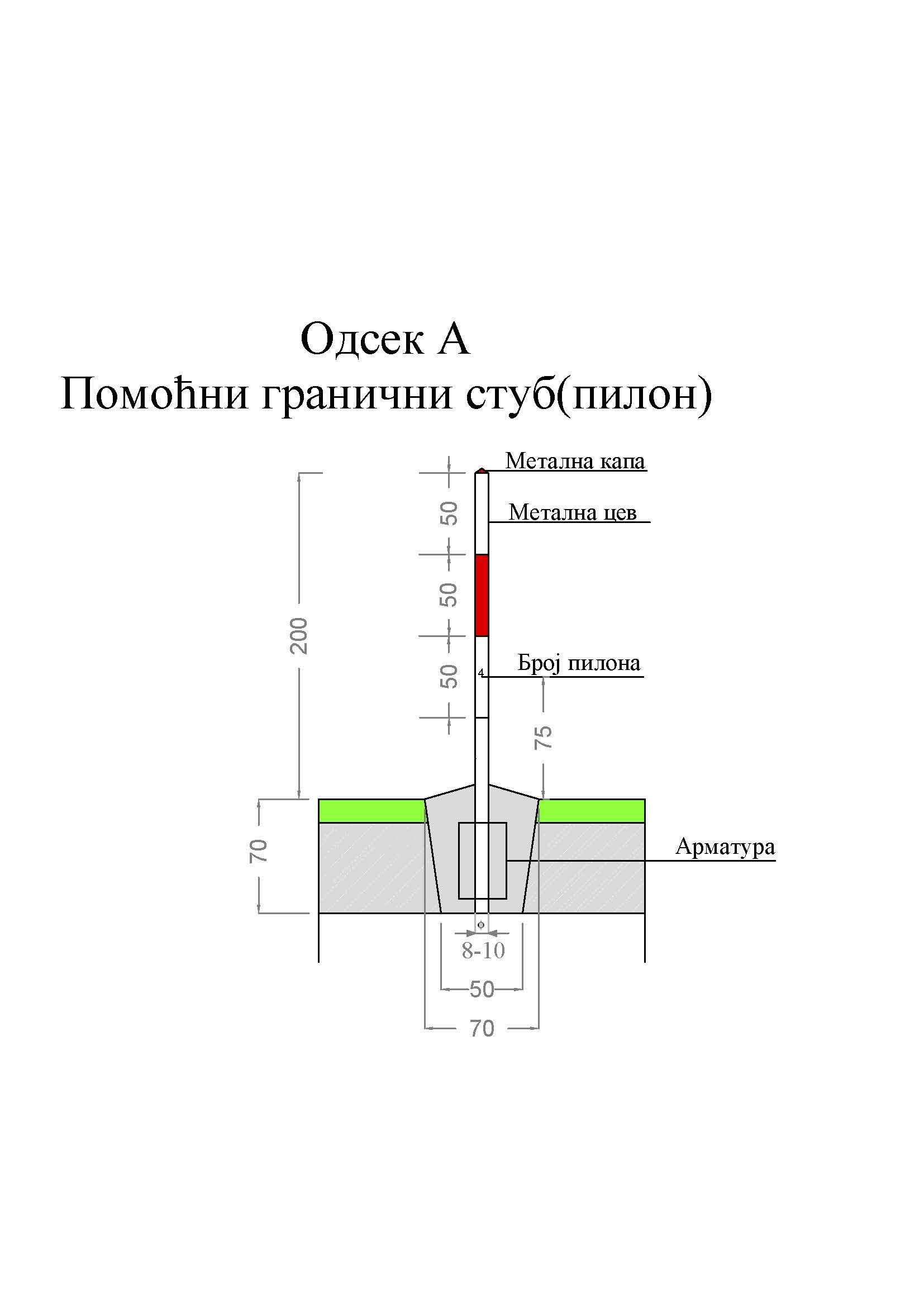 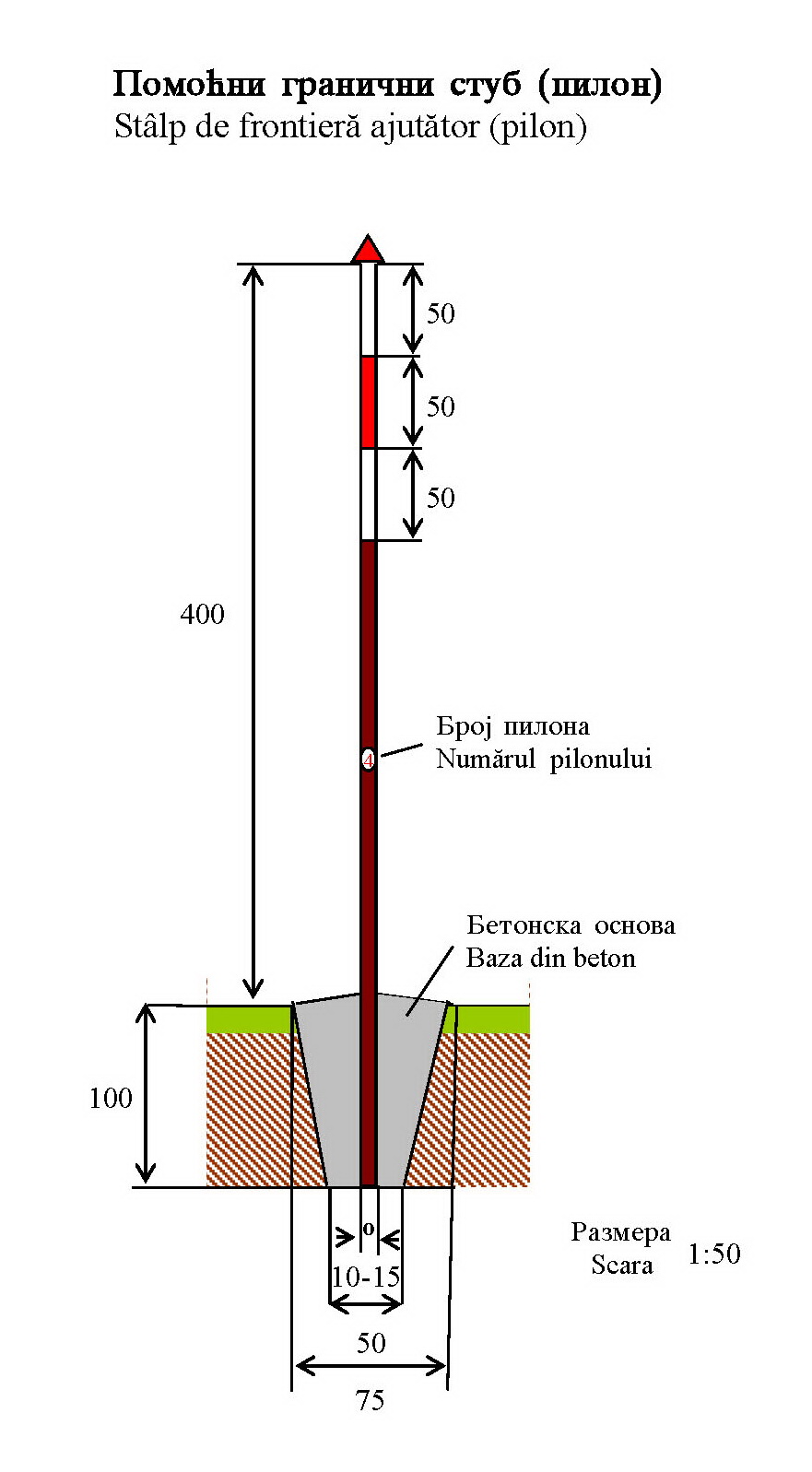 IV УСЛОВИ ЗА УЧЕШЋЕ У ПОСТУПКУ И УПУТСТВО ЗА ДОКАЗИВАЊЕ ИСПУЊЕНОСТИ УСЛОВА1. ОБАВЕЗНИ УСЛОВИ ЧЛАН 75. СТАВ 1. ТАЧКА 1) ДО 5) Обавезни условиПонуђач у поступку јавне набавке мора доказати:1.1.      да је регистрован код надлежног органа, односно уписан у одговарајући регистар;1.2.      да понуђач и његов законски заступник није осуђиван за неко од кривичних дела као члан организоване криминалне групе, да није осуђиван за кривична дела против привреде, кривична дела против животне средине, кривично дело примања или давања мита, кривично дело преваре.1.3. да је измирио доспеле порезе, доприносе и друге јавне дажбине у складу са прописима Републике Србије или стране државе када има седиште на њеној територији;1.4   Члан 75. ст.2 да је поштовао све обавезе које произилазе из важећих прописа о заштити на раду, запошљавању и условима рада, заштити животне средине, као и да нема забрану обављања делатности која је на снази у време подношења понуде.1.5. За геодетске радове на одржавању граничне линије, Понуђач мора имати лиценцу за рад коју Републички геодетски завод издаје решењем.Доказ: Копија решења Републичког геодетског завода којим се утврђује да Понуђач испуњава услове за добијање лиценце Регистар понуђача: Лице уписано у регистар понуђача није дужно да приликом подношења понуде доказује испуњеност обавезних услова из члана 75. став 1. тачка 1) до 3) Закона о јавним набавкама. Понуђач је дужан да на свом меморандуму у виду изјаве наведе интернет страницу на којој су тражени подаци (докази) јавно доступни.2. Додатни услови (члан 76. став 2. Закона) 1. Да располаже неопходним финансијским капацитетом:2) Да располаже неопходним техничким капацитетом:3) Да располаже неопходним кадровским капацитетом:најмање два запослена лица геодетске струке, од којих је један запослени са лиценцом другог реда,најмање један руковалац машине или одговарајуће опреме за уклањање дрвећа, жбуња и другог растиња.Доказ: За ангажовани кадровски капацитет неопходно је приложити Образац 1 из конкурсне документације, оверен печатом и потписом одговорног лица.УСЛОВИ КОЈЕ МОРА ДА ИСПУНИ ПОНУЂАЧ АКО ИЗВРШЕЊЕ НАБАВКЕ ДЕЛИМИЧНО ПОВЕРАВА ПОДИЗВОЂАЧУПонуђач је дужан да за подизвођаче достави доказе о испуњености обавезних услова Поглављe IV. УСЛОВИ ЗА УЧЕШЋЕ У ПОСТУПКУ ЈАВНЕ НАБАВКЕ (члан 75. став 1. тачке 1), 2),  и 4) Закона о јавним набавкама)  И УПУТСТВО КАКО СЕ ДОКАЗУЈЕ ИСПУЊЕНОСТ УСЛОВАУСЛОВИ КОЈЕ МОРА ДА ИСПУНИ СВАКИ ОД ПОНУЂАЧА ИЗ ГРУПЕ ПОНУЂАЧАСваки понуђач из групе понуђача мора да испуни обавезне услове из Поглавља IV. УСЛОВИ ЗА УЧЕШЋЕ У ПОСТУПКУ ЈАВНЕ НАБАВКЕ (члан 75. став 1. тач. 1), 2),  и 4) Закона о јавним набавкама) И УПУТСТВО КАКО СЕ ДОКАЗУЈЕ ИСПУЊЕНОСТ УСЛОВА ОДНОСНО ДА У ПЕРИОДУ ОД ШЕСТ  МЕСЕЦИ ПРЕ ОБЈАВЉИВАЊА ПОЗИВА ЗА ПОДНОШЕЊЕ ПОНУДА НА ПОРТАЛУ ЈАВНИХ НАБАВКИ НИЈЕ БИО НЕЛИКВИДАН / НИЈЕ БИО У БЛОКАДИ.Докази о испуњености услова достављају се у копијама.	Ако се у држави у којој понуђач има седиште не издају тражени докази, понуђач може, уместо доказа, приложити своју писану изјаву, дату под кривичном и материјалном одговорношћу оверену пред судским или управним органом, јавним бележником или другим надлежним органом те државе. Ако понуђач има седиште у другој држави, наручилац може да провери да ли су документи којима понуђач доказује испуњеност тражених услова издати од стране надлежних органа те државе.	Понуђач је дужан да без одлагања писмено обавести наручиоца о било којој промени у вези са испуњеношћу услова из поступка јавне набавке, која наступи до доношења одлуке, односно закључења уговора, односно током важења уговора о јавној набавци и да је документује на прописани начин.	Понуђач није дужан да доставља доказе који су јавно доступни на интернет страницама надлежних органа ако наведе интернет страницу на којој су тражени подаци (докази) јавно доступни.	Уколико је понуђач у складу са чланом 78. Закона о јавним набавкама, уписан у регистар понуђача, није дужан да приликом подношења понуде доказује испуњеност обавезних услова из члана 75. став 1. тач. 1) до 3).V УПУТСТВО ПОНУЂАЧУ КАКО ДА САЧИНИ ПОНУДУ1. ПОДАЦИ О ЈЕЗИКУ НА КОЈЕМ ПОНУДА МОРА ДА БУДЕ САСТАВЉЕНАПонуђач подноси понуду на српском језику. Понуда, сва документа уз понуду и сва коресподенција између понуђача и наручиоца мора да буде писана на српском. Уз сва достављена документа на страном језику мора бити приложен и оверен превод овлашћеног тумача на српски језик.2. НАЧИН НА КОЈИ ПОНУДА МОРА ДА БУДЕ САЧИЊЕНАПонуђач понуду подноси непосредно или путем поште у затвореној коверти или кутији, затворену на начин да се приликом отварања понуда може са сигурношћу утврдити да се први пут отвара. На полеђини коверте или на кутији навести назив и адресу понуђача. У случају да понуду подноси група понуђача, на коверти је потребно назначити да се ради о групи понуђача и навести називе и адресу свих учесника у заједничкој понуди.Понуду доставити на адресу: Министарство грађевинарства, саобраћаја и инфраструктуре, Немањина 22-26, преко писарнице Управе за заједничке послове републичких органа, са назнаком: ,,Понуда за јавну набавку – Услуге одржавања граничне линије у складу са чланом 6 Закона о граничној контроли, бр. ЈН 36/2020- НЕ ОТВАРАТИ”. Понуда се сматра благовременом уколико је примљена од стране наручиоца до 12.10.2020. године, до 12:00 часова.Понуда коју наручилац није примио у року одређеном за подношење понуда, односно која је примљена по истеку дана и сата до којег се могу понуде подносити, сматраће се неблаговременом.Отварање понуде обавиће се јавно, последњег дана рока за доставу понуде, тј. дана 12.10.2020. године у године, са почетком у 12:30 часова на адреси наручиоца – Министарство грађевинарства, саобраћаја и инфраструктуре, Немањина 22-26, 11 спрат, канцеларија број 17.  Обрасце дате у конкурсној документацији, односно податке који морају да буду њихов саставни део, понуђач попуњава јасно и недвосмислено, читко-штампаним словима, а овлашћено лице понуђача исте потписује и печатом оверава. Понуда не сме да садржи речи унете између редова, брисане речи, речи писане преко других речи, изузев када је неопходно да понуђач исправи грешке које је направио. У том случају ће исправке остати видљиве и бити оверене парафом овлашћеног лица које је потписало понуду и печатом понуђача.Подношењем понуде понуђач потврђује да је потпуно упознат са важећим законима, подзаконским актима и правилима која на било који начин могу утицати или се примењивати на поступак уговарања и извршења предмета набавке.Трошкове припреме и подношења понуде сноси искључиво понуђач и не може тражити од наручиоца накнаду трошкова, осим за трошкове предвиђене у обрасцу трошкова припреме понуде.Понуде и документација приложена уз понуду, не враћају се, осим у случају неблаговремено поднесене понуде и одустајања понуђача од понуде у року за подношење понуда. 3. ПОНУДА СА ВАРИЈАНТАМАПодношење понуде са варијантама није дозвољено.4. НАЧИН ИЗМЕНЕ, ДОПУНЕ И ОПОЗИВА ПОНУДЕУ року за подношење понуде понуђач може да измени, допуни или опозове своју понуду на начин који је одређен за подношење понуде.Понуђач је дужан да јасно назначи који део понуде мења, односно која документа накнадно доставља. Измену, допуну или опозив понуде треба доставити на адресу: Министарство грађевинарства, саобраћаја и инфраструктуре, Немањина 22-26, преко писарнице Управе за заједничке послове републичких органа, са назнаком:„Измена понуде за јавну набавку – Услуге одржавања граничне линије у складу са чланом 6 Закона о граничној контроли, бр. ЈН 36/2020 - НЕ ОТВАРАТИ” или„Допуна понуде за јавну набавку - Услуге одржавања граничне линије у складу са чланом 6 Закона о граничној контроли, бр.ЈН 36/2020 - НЕ ОТВАРАТИ или„Опозив понуде за јавну набавку - Услуге одржавања граничне линије у складу са чланом 6 Закона о граничној контроли, бр. ЈН 36/2020 - НЕ ОТВАРАТИили„Измена и допуна понуде за јавну набавку - Услуге одржавања граничне линије у складу са чланом 6 Закона о граничној контроли, бр. ЈН 36/2020 - НЕ ОТВАРАТИНа полеђини коверте или на кутији навести назив и адресу понуђача. У случају да понуду подноси група понуђача, на коверти је потребно назначити да се ради о групи понуђача и навести називе и адресу свих учесника у заједничкој понуди.По истеку рока за подношење понуда понуђач не може да повуче нити да мења своју понуду.5. УЧЕСТВОВАЊЕ У ЗАЈЕДНИЧКОЈ ПОНУДИ ИЛИ КАО ПОДИЗВОЂАЧ Понуђач може да поднесе само једну понуду. Понуђач који је самостално поднео понуду не може истовремено да учествује у заједничкој понуди или као подизвођач, нити исто лице може учествовати у више заједничких понуда.У Обрасцу понуде понуђач наводи на који начин подноси понуду, односно да ли подноси понуду самостално, или као заједничку понуду, или подноси понуду са подизвођачем.6. ПОНУДА СА ПОДИЗВОЂАЧЕМПонуђач је дужан да у понуди наведе да ли ће извршење јавне набавке делимично поверити подизвођачу и да наведе у својој понуди, проценат укупне вредности набавке који ће поверити подизвођачу, а који не може бити већи од 50%, као и део предмета набавке који ће извршити преко подизвођача.Ако понуђач у понуди наведе да ће делимично извршење набавке поверити подизвођачу, дужан је да наведе назив подизвођача, а уколико уговор између наручиоца и понуђача буде закључен, тај подизвођач ће бити наведен у уговору.Понуђач у потпуности одговара наручиоцу за извршење обавеза из поступка јавне набавке, односно за извршење уговорних обавеза, без обзира на број подизвођача.Понуђач не може ангажовати као подизвођача лице које није навео у понуди, у супротном наручилац ће реализовати средство обезбеђења и раскинути уговор, осим ако би раскидом уговора наручилац претрпео знатну штету. Лице у односу са којим постоји сукоб интереса, не може бити подизвођач понуђачу којем је додељен уговор.Уколико ће понуђач извршење дела јавне набавке поверити подизвођачу, обавезни елементи понуде и уговора о јавној набавци биће:подаци о подизвођачу (назив, адреса, седиште, ПИБ и матични број подизвођача);део предмета набавке које ће извршити подизвођач;___________% укупне вредности набавке који ће поверити подизвођачу.Понуђач је дужан да за подизвођаче достави доказе о испуњености обавезних услова из члана 75. став 1. тач. 1) до 4) Закона о јавним набавкама.7.ЗАЈЕДНИЧКА ПОНУДАПонуду може поднети група понуђача. Сваки понуђач из групе понуђача мора да испуни обавезне услове из члана 75. став 1. тач. 1) до 4) овог закона и да у периоду од шест  месеци пре објављивања позива за подношење понуда на порталу јавних набавки није био неликвидан / није био у блокади.Саставни део заједничке понуде је споразум којим се понуђачи из групе међусобно и према наручиоцу обавезују на извршење јавне набавке, а који садржи: 1) податке о члану групе који ће бити носилац посла, односно који ће поднети понуду и који ће заступати групу понуђача пред наручиоцем и 2) опис послова сваког од понуђача из групе понуђача у извршењу уговора.Наручилац не може од групе понуђача да захтева да се повезују у одређени правни облик како би могли да поднесу заједничку понуду. Понуђачи који поднесу заједничку понуду одговарају неограничено солидарно према наручиоцу. Наручилац може да тражи од чланова групе понуђача да у понудама наведу имена и одговарајуће професионалне квалификације лица која ће бити одговорна за извршење уговора. НАЧИН И УСЛОВИ ПЛАЋАЊА, РОК ЗА ИЗВРШЕЊЕ УСЛУГЕ И ДРУГЕ ОКОЛНОСТИ ОД КОЈИХ ЗАВИСИ ИСПРАВНОСТ ПОНУДЕ ЗА СВАКУ ПАРТИЈУ ПОЈЕДИНАЧНО8.1. Захтеви у погледу начина, рока и услова плаћања	До 20% од укупно уговорене цене са ПДВ, односно износ од  динара са ПДВ на име аванса.Правдање аванса вршиће се тако што ће свака вредност испостављене привремене ситуације бити умањена за део примљеног аванса, најмање сразмерно проценту примљеног аванса. Извршилац је у обавези да цео износ примљеног аванса оправда последњом привременом ситуацијом.	Наручилац се обавезује да остатак од укупно уговорене цене са ПДВ,  Пружаоцу услуге исплаћује, у месечним износима, процентуално, на основу дужине прочишћавања граничне линије, броја обновљених граничних ознака и броја постављених помоћних граничних ознака (пилона) које ће бити констатоване извештајем, а све на основу оверених привремених ситуација.8.2. Рок и квалитет извршења услуге Пружалац услуге је дужан да према прихваћеној понуди услуге изврши у роковима дефинисаним Обрасцем структуре цена.Пружалац услуге ће отпочети вршење услуге одмах по добијању валидне техничке документације од Наручиоца што ће бити записнички констатовано.Понуђач не може прекинути извршење услуге осим у  случају више силе која може да доведе до ометања или онемогућавања извршења обавеза дефинисаних уговором, рокови извршења обавеза ће се продужити за време трајања више силе.  Виша сила подразумева екстремне и ванредне догађаје који се не могу предвидети, који су се догодили без воље и утицаја страна у уговору и који нису могли бити спречени од стране погођене вишом силом. Страна у уговору погођена вишом силом, одмах ће у писаној форми обавестити другу страну о настанку околности изазване вишом силом доставити одговарајуће доказе.  Понуђач је дужан да услуге пружа у складу са важећим прописима, правилима струке и добрим пословним обичајима. У случају евентуално утврђених недостатака у квалитету извршених услуга, недостаци ће бити записнички констатовани од стране овлашћених представника Понуђача и Наручиоца. Понуђач је дужан да утврђене недостатке отклони.8.3. Рок важења понуде:Рок важења понуде не може бити краћи од 90 дана од дана отварања понуда.У случају истека рока важења понуде, наручилац је дужан да у писаном облику затражи од понуђача продужење рока важења понуде.Понуђач који прихвати захтев за продужење рока важења понуде не може мењати понуду.ВАЛУТА И НАЧИН НА КОЈИ МОРА ДА БУДЕ НАВЕДЕНА И ИЗРАЖЕНА ЦЕНА У ПОНУДИЦена мора бити исказана у динарима Цена услуге дефинише се у динарима са и без пореза на додату вредност.Цена је фиксна и не може се мењати.10. СРЕДСТВА ОБЕЗБЕЂЕЊА 10.1 Понуђач је дужан да у понуди достави средство финансијског обезбеђења за озбиљност понуде и то:	Подаци о врсти, садржини, начину подношења, висини и роковима обезбеђења испуњења обавеза понуђачаПонуђач који наступа самостално, понуђач који наступа са подизвођачима, односно група понуђача је у обавези да уз понуду достави банкарску гаранцију за озбиљност понуде и писма о намерама банке за издавање банкарских гаранција и то:	Банкарску гаранцију за озбиљност понуде – оригинал, у износу од 5% од вредности понуде без ПДВ, са роком важења до истека рока важења понуде. Банкарска гаранција мора бити неопозивa, без права на приговор, безусловна и платива на први позив, у корист Министарства грађевинарства, саобраћаја и инфраструктуре.Наручилац ће банкарску гаранцију за озбиљност понуде активирати и у следећим случајевима ако је:понуђач изменио или опозвао понуду за време трајања важности понуде, без сагласности Наручиоца; понуђач, иако је упознат са чињеницом да је његова понуда прихваћена од стране Наручиоца као најповољнија, одбио да потпише уговор, сходно условима из понуде; понуђач није доставио, у остављеном примереном року који не може бити краћи од пет дана, тражене доказе о испуњености услова из члана 75. и 76. ЗЈН, иако је упознат са чињеницом да је његова понуда прихваћена од стране Наручиоца као најповољнија; понуђач није доставио или је одбио да достави тражено средство обезбеђења за добро извршење посла, односно за повраћај авансног плаћања, у складу са захтевима из конкурсне документације.Изабраном понуђачу по писаном захтеву банкарска гаранција за озбиљност понуде ће бити враћена по закљученом уговору о јавној набавци, у року од три дана након достављања банкарске гаранције за добро извршење посла и банкарске гаранције за повраћај авансног плаћања.  Понуђачу чија понуда није изабрана као најповољнија, банкарска гаранција за озбиљност понуде биће враћена на његов писани захтев, у року од три дана од дана достављања захтева. 	Писма о намерама банке за издавање банкарских гаранција – оригинал. Банкарске гаранције морају бити неопозиве, без права на приговор, безусловне и плативе на први позив и то:а) Писмо о намерама банке за издавање банкарске гаранције за повраћај аванса у висини траженог аванса са ПДВ-ом са роком важења до коначног извршења посла од стране изабраног понуђача.б) Писмо о намерама банке за издавање банкарске гаранције за добро извршење посла у износу од 10% од вредности уговора са ПДВ- ом и са роком важења најмање 60 дана дужим од истека рока за коначно извршење посла. 	Изабраном понуђачу банкарска гаранција за озбиљност понуде ће бити враћена по закљученом уговору о јавној набавци, у року од три дана након достављања банкарске гаранције за добро извршење посла.  Понуђачу чија понуда није изабрана као најповољнија, банкарска гаранција за озбиљност понуде биће враћена на његов писани захтев, у року од три дана од дана достављања захтева. Понуђач чија понуда буде изабрана као најповољнија дужан је да достави Наручиоцу банкарску гаранцију за повраћај авансног плаћања и банкарску гаранцију за добро извршење посла у року од 15 (петнаест) дана од дана закључења уговора. ПОЛИСА ОСИГУРАЊА Извршилац је дужан да у року од 15 (петнаест) дана од дана закључења уговора Наручиоцу достави полису осигурања за своје запослене и полису осигурања од професионалне одговорности за штету коју може причинити другој страни, у складу са Правилником о условима осигурања од професионалне одговорности („Службени гласник РС”, број 40/15), са важношћу до истека рока за извршење услуге. 12. НАЧИН ОЗНАЧАВАЊА ПОВЕРЉИВИХ ПОДАТАКАНаручилац ће чувати као поверљиве све податке о понуђачима садржане у понуди које је као такве, у складу са законом, понуђач означио у понуди; одбиће давање информације која би значила повреду поверљивости података добијених у понуди; чуваће као пословну тајну имена заинтересованих лица понуђача, као и податке о поднетим понудама до отварања понуде.Неће се сматрати поверљивим докази о испуњености обавезних услова, цена и други подаци из понуде који су од значаја за примену елемената критеријума и рангирање понуде.Наручилац ће као поверљиве третирати податке у понуди који су садржани у документима који су означени као такви, односно који у горњем десном углу садрже ознаку „ПОВЕРЉИВОˮ, као и испод поменуте ознаке потпис овлашћеног лица понуђача. Уколико се поверљивим сматра само одређени податак садржан у документу који је достављен уз понуду, поверљив податак мора да буде обележен црвеном бојом, поред њега мора да буде наведено „ПОВЕРЉИВОˮ, а испод поменуте ознаке потпис овлашћеног лица понуђача. Наручилац не одговара за поверљивост података који нису означени на поменути начин. Пружалац услуге не може да даје податке о граничним ознакама трећим лицимаи не може их користити за потребе другог посла.13. ДЕФИНИСАЊЕ ПОСЕБНИХ ЗАХТЕВА, УКОЛИКО ПОСТОЈЕ, У ПОГЛЕДУ ЗАШТИТЕ ПОВЕРЉИВОСТИ ПОДАТАКА КОЈЕ НАРУЧИЛАЦ СТАВЉА ПОНУЂАЧИМА НА РАСПОЛАГАЊЕ, УКЉУЧУЈУЋИ И ЊИХОВЕ ПОДИЗВОЂАЧЕПодаци који се налазе у конкурсној документацији нису поверљиви.14. ДОДАТНЕ ИНФОРМАЦИЈЕ И ПОЈАШЊЕЊА У ВЕЗИ СА ПРИПРЕМАЊЕМ ПОНУДЕЗаинтересовано лице може, 	у писаном облику, на e-mail tatjana.radukic@mgsi.gov.rs, сваког радног дана од 7.30 до 15.30 часова, тражити од наручиоца додатне информације или појашњења у вези са припремањем понуде, при чему може да укаже наручиоцу и на евентуално уочене недостатке и неправилности у конкурсној документацији, најкасније пет дана пре истека рока за подношење понуде.Наручилац је дужан да у року од три дана од дана пријема захтева, одговор објави на Порталу јавних набавки и на својој интернет страници.Комуникација у вези са додатним информацијама, појашњењима и одговорима врши се на начин одређен чланом 20. ЗЈН.Питања је потребно упутити на адресу Наручиоца: Министарство грађевинарства, саобраћаја и инфраструктуре, Немањина 22-26, Београд, са назнаком: „За комисију за јавну набавку -  Услуге одржавања граничне линије у складу са чланом 6 Закона о граничној контроли, бр. ЈН 36/2020, или послати електронском поштом на адресу tatjana.radukic@mgsi.gov.rs.Наручилац ће у року од три дана од дана пријема захтева, одговор објавити на Порталу јавних набавки и на својој интернет страници. Тражење додатних информација или појашњења телефоном није дозвољено. Комуникација у поступку јавне набавке врши се искључиво на начин одређен чланом 20. Закона о јавним набавкама.  15. ДОДАТНА ОБЈАШЊЕЊА ОД ПОНУЂАЧА ПОСЛЕ ОТВАРАЊА ПОНУДА И КОНТРОЛА КОД ПОНУЂАЧА ОДНОСНО ЊЕГОВОГ ПОДИЗВОЂАЧА После отварања понуда наручилац може приликом стручне оцене понуда да у писаном облику захтева од понуђача додатна објашњења која ће му помоћи при прегледу, вредновању и упоређивању понуда, а може да врши контролу (увид) код понуђача, односно његовог подизвођача (члан 93. Закона).Уколико Наручиоци оцене да су потребна додатна објашњења или је потребно извршити контролу (увид) код понуђача, односно његовог подизвођача, наручилац ће понуђачу оставити примерени рок да поступи по позиву наручиоца, односно да омогући наручиоцу контролу (увид) код понуђача, као и код његовог подизвођача.Наручиоци могу уз сагласност понуђача да изврше исправке рачунских грешака уочених приликом разматрања понуде по окончаном поступку отварања.У случају разлике између јединичне и укупне цене, меродавна је јединична цена.Ако се понуђач не сагласи са исправком рачунских грешака, наручилац ће његову понуду одбити као неприхватљиву.16.  ВРСТА КРИТЕРИЈУМА ЗА ДОДЕЛУ УГОВОРА, ЕЛЕМЕНТИ КРИТЕРИЈУМА НА ОСНОВУ КОЈИХ СЕ ДОДЕЉУЈЕ УГОВОР Избор најповољније понуде ће се извршити применом критеријума „Економски најповољнија понуда“. Елементи критеријума за оцењивање понудаОцењивање понуда за јавну набавку вршиће се према испуњености следећих елемената критеријума и подкритеријума:Елемент критеријума 1.- Понуђена цена- максималан број пондера по овом критеријуму је 80.Елемент критеријума 2. Рок за извршење услуге- максимални број пондера по овом критеријуму је 20. Укупно 100 пондераМетодологија за доделу пондераБрој пондера за одређени елемент критеријума ће се израчунавати на следећи начин:Понуђена накнада (цена):                                                   80 х најнижа укупна накнада (цена)  понуђена укупна накнада (цена)2.  Рок за извршење услуге укупно 30 пондера                                                        20 х најнижи понуђен рок                                                                    понуђен рокРезервни критеријум:У случају да после оцењивања понуда две или више прихватњивих понуда остваре једнак број пондера, Наручилац ће међу њима изабрати понуду оног понуђача који има већи број пондера по основу критеријума најниже понуђене цене.НАПОМЕНА: Уколико су понуде оцењене као благовремене и садрже сву тражену документацију (наведено у конкурсној документацији) одређена комисија Наручиоца оцењује понуде према горе наведеним елементима критеријума.17.  НАЧИН И РОК ЗА ПОДНОШЕЊЕ ЗАХТЕВА ЗА ЗАШТИТУ ПРАВА ПОНУЂАЧА Захтев за заштиту права подноси се наручиоцу, а копија се истовремено доставља Републичкој комисији. Захтев за заштиту права може се поднети у току целог поступка јавне набавке, против сваке радње наручиоца, осим ако законом није другачије одређено. После доношења одлуке о додели уговора, и одлуке о обустави поступка, рок за подношење захтева за заштиту права је десет дана од дана објављивања одлуке на Порталу јавних набавки.Захтевом за заштиту права не могу се оспоравати радње наручиоца предузете у поступку јавне набавке ако су подносиоцу захтева били или могли бити познати разлози за његово подношење пре истека рока за подношење понуда, а подносилац захтева га није поднео пре истека тог рока.  Подносилац захтева је дужан да на рачун буџета Републике Србије уплати таксу од 0,1% понуђене цене понуђача којем је додељен уговор. Потврда о извршеној уплати таксе из члана 156. ЗЈН која садржи следеће елементе: да буде издата од стране банке и да садржи печат банке; да представља доказ о извршеној уплати таксе, што значи да потврда мора да садржи податак да је налог за уплату таксе, односно налог за пренос средстава реализован, као и датум извршења налога. * Републичка комисија може да изврши увид у одговарајући извод евиденционог рачуна достављеног од стране Министарства финансија – Управе за трезор и на тај начин додатно провери чињеницу да ли је налог за пренос реализован. износ таксе из члана 156. ЗЈН чија се уплата врши – 0,1% понуђене цене понуђача којем је додељен уговор; број рачуна: 840-30678845-06; шифру плаћања: 153 или 253; позив на број: подаци о броју или ознаци јавне набавке поводом које се подноси захтев за заштиту права; сврха: ЗЗП;  назив наручиоца; број или ознака јавне набавке поводом које се подноси захтев за заштиту права; корисник: буџет Републике Србије; назив уплатиоца, односно назив подносиоца захтева за заштиту права за којег је извршена уплата таксе; потпис овлашћеног лица банке. 18.  ЗАКЉУЧЕЊЕ УГОВОРА Наручилац ће уговор о јавној набавци достави понуђачу којем је уговор додељен у року од осам дана од дана протека рока за подношење захтева за заштиту права.19. ИЗМЕНЕ УГОВОРА	Наручилац може након закључења уговора о јавној набавци без спровођења поступка јавне набавке повећати обим предмета набавке, с тим да се вредност Уговора може повећати максимално до 5% од укупне вредности првобитно закљученог Уговора, сходно члану 115. став 1. ЗЈН.Наручилац може дозволити измене током трајања  уговора, на основу образложеног писаног захтева Пружаоца услуге, из разлога на које Пружалац услуге  није могао  утицати, сходно члану 115. став 2. ЗЈН . Образложени захтев за измену уговора, Пружалац услуге подноси Наручиоцу, у року од 2 (два) дана од дана сазнања за околности из става 2. овог члана, а најкасније у року од 5 (пет) дана пре истека коначног рока за извршење услуге овог Уговора. . 20. OБИЛАЗАК ЛОКАЦИЈЕЗаинтересована лица имају могућност обиласка локација. Обилазак ће се реализовати у присуству представника Наручиоца дана 28. и 29.09.2020. године на државној граници са Румунијом и 30. 09. 2020. године на државној граници са Мађарском, уз претходну пријаву на меморандуму понуђача уз навођење овлашћених лица понуђача која ће извршити обилазак локације. Уколико због временских услова не буде могуће реализовати обилазак, Наручилац ће одредити нове термине Пријаве за обилазак локације се достављају на е-mail: goran.prodanovic@mfa.rs са назнаком за ЈН број 36/2020, Услуге одржавања граничне линије у складу са чланом 6. Закона о граничној контроли: Министарство грађевинарства, саобраћаја и инфраструктуре, Немањина 22-26, 11000 Београд, Обилазак локације није обaвезан.ОБРАЗАЦ ПОНУДЕПонуда бр. ________________ од __________________ за јавну набавку -  Услуге одржавања граничне линије у складу са чланом 6 Закона о граничној контроли, редни број ЈН 36/2020.ОПШТИ ПОДАЦИ О ПОНУЂАЧУПОНУДУ ПОДНОСИ: Напомена: заокружити начин подношења понуде и у наставку уписати податке о подизвођачу, уколико се понуда подноси са подизвођачем, односно податке о свим учесницима заједничке понуде, уколико понуду подноси група понуђача.3) ПОДАЦИ О ПОДИЗВОЂАЧУ Напомена:Табелу „Подаци о подизвођачу“ попуњавају само они понуђачи који подносе  понуду са подизвођачем, а уколико има више подизвођача од места предвиђених у табели, потребно је да се наведени образац копира у довољном броју примерака, да се попуни и достави за сваког подизвођача.4) ПОДАЦИ О УЧЕСНИКУ  У ЗАЈЕДНИЧКОЈ ПОНУДИ	Напомена:Табелу „Подаци о учеснику у заједничкој понуди“ попуњавају само они понуђачи који подносе заједничку понуду, а уколико има више учесника у заједничкој понуди од места предвиђених у табели, потребно је да се наведени образац копира у довољном броју примерака, да се попуни и достави за сваког понуђача који је учесник у заједничкој понуди.5) ОБРАЗАЦ СТРУКТУРЕ ЦЕНА– Услуге одржавања граничне линије, ЈН број 36/2020Понуђач је дужан да попуни подтке из табеле у наставку:(Потпис овлашћеног лица)Напомена: Образац потписује и оверава овлашћено лице понуђачаОбразац 1ИЗЈАВА ПРУЖАОЦА УСЛУГЕ О АНГАЖОВАЊУ КАДРОВСКОГ КАПАЦИТЕТАКојом понуђач потврђује под пуном материјалном и кривичном одговорношћу да располаже захтеваним кадровским капацитетом, односно да има најмање два запослена или радно ангажована лица геодетске струке, од којих је један запослени са лиценцом другог реда и најмање један запослен или радно ангажован руковалац машине или одговарајуће опреме за уклањање дрвећа, жбуња и другог растиња. Понуђач се обавезује да за време трајања уговорне обавезе има на располагању и остало особље које ће бити неопходно да се набавка у складу са уговореним роком и реализује.Напомена: Наведено кључно особље из Понуде се не може мењати, Уколико настану објективни разлози, који су изван контроле Пружаоца услуге, као што су пензионисање, болест и сл. неопходно је извршити замену Кључног особља уз претходну писану сагласност Наручиоца.Овим потврђујемо да ће горе наведени вршиоци бити расположиви у периоду извршења уговора о услугама.Образац копирати у потребном броју примерака. Образац потписује и оверава овлашћено лице понуђача уколико наступа самостално или са подизвођачима.Уколико наступа у групи, образац потписује и оверава овлашћено лице носиоца посла групе понуђача или овлашћено лице члана групе.Напомена: Последњу колону «Основ ангажовања» попунити тако што се за запослене уноси број - 1, а за ангажоване уговором број - 2.ИЗЈАВА О ПРИБАВЉАЊУ ПОЛИСЕ ОСИГУРАЊА   Изјављујемо да ћемо, уколико у поступку јавне набавке број 36/2020, наша понуда буде изабрана као најповољнија, те уколико приступимо закључењу уговора о вршењу услуга одржавања граничних линија у року од 15 дана од дана закључења уговора Наручиоцу доставити полису осигурања за своје запослене и полису осигурања од професионалне одговорности за штету коју може причинити другој страни, у складу са Правилником о условима осигурања од професионалне одговорности („Службени гласник РС”, број 40/15), са важношћу до истека рока за извршење услуге.    Датум:    _______________  	     	                       Потпис овлашћеног лица                                                                                                 ___________________________ Образац потписује и оверава овлашћено лице понуђача уколико наступа самостално или са подизвођачима. Образац потписује и оверава овлашћено лице носиоца посла групе понуђача или овлашћено лице члана групе.  И З Ј А В АКојом понуђач______________________________________________________(пословно име или скраћени назив понуђача)из _____________________ под пуном материјалном и кривичном одговорношћу изјављује да је поштовао обавезе које произилазе из важећих прописа о заштити на раду, запошљавању и условима рада и заштити животне средине.И З Ј А В АКојом понуђач______________________________________________________(пословно име или скраћени назив понуђача)из _____________________ под пуном материјалном и кривичном одговорношћу изјављује да нема забрану обављања делатности која је на снази у време подношења понуде.И З Ј А В А(уколико понуђач подноси понуду са подизвођачем)Којом понуђач _________________________________________________________(пословно име или скраћени назив понуђача)из _____________________ под пуном материјалном и кривичном одговорношћу изјављује да је подизвођач ____________________________ из ________________ поштовао обавезе које произлазе из важећих прописа о заштити на раду, запошљавању и условима рада и заштити животне средине.Напомена: У случају потребе Изјаву копиратиИ З Ј А В А(уколико понуђач подноси понуду са подизвођачем)Којом понуђач _________________________________________________________(пословно име или скраћени назив понуђача)из _____________________ под пуном материјалном и кривичном одговорношћу изјављује да подизвођач ____________________________ из ________________ нема забрану обављања делатности која је на снази у време подношења понуде.Напомена: У случају потребе Изјаву копиратиИ З Ј А В АКојом члан групе/члан групе носилац посла: ___________________________________________________________(пословно име или скраћени назив понуђача)из _____________________ под пуном материјалном и кривичном одговорношћу изјављује да је поштовао обавезе које произилазе из важећих прописа о заштити на раду, запошљавању и условима рада, и заштити животне средине.Напомена: У случају потребе Изјаву копиратиИ З Ј А В АКојом члан групе/члан групе носилац посла: ___________________________________________________________(пословно име или скраћени назив понуђача)из _____________________ под пуном материјалном и кривичном одговорношћу изјављује да нема забрану обављања делатности која је на снази у време подношења понуде.Напомена: У случају потребе Изјаву копиратиИ З Ј А В АО ЧУВАЊУ ПОВЕРЉИВИХ ПОДАТАКАза ЈН бр. 36/2020________________________________________________________________________(пословно име или скраћени назив)     Изјављујем под кривичном и материјалном одговорношћу да ћу све податке који су нам стављени на располагање у поступку предметне јавне набавке чувати и штитити као поверљиве укључујући и подизвођаче.   Лице које је примило податке одређене као поверљиве дужно је да их чува и штити без обзира на степене те поверљивости.VII  МОДЕЛ УГОВОРА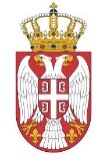                                    Република Србија                              МИНИСТАРСТВО ГРАЂЕВИНАРСТВА,                               САОБРАЋАЈА И ИНФРАСТРУКТУРЕ                                           Београд, Немањина 22-26
Понуђач мора да у целини попуни, овери печатом и потпише модел уговора и достави га у понуди МОДЕЛ УГОВОРА Услуге одржавања граничне линије у складу са чланом 6 Закона о граничној контролиЗакључен између уговорних страна: Републике Србије, Министарства грађевинарства, саобраћаја и инфраструктуре са седиштем у Београду, Немањина 22-26, ПИБ 108510088, матични број 17855212, које заступа, које заступа потпредседница Владе и министарка ( у даљем тексту: Наручилац);     иПружаоца услуге _______________________________________________________, _______________________, Ул. ____________________________ бр. ____, ПИБ _______________________, матични број __________________; члан групе _____________________________________, _______________________, Ул. ____________________________ бр. ____, ПИБ _______________________, матични број __________________; (у даљем тексту: Пружалац услуге), које заступа директор ___________________________ Уговорне стране констатују: да је Наручилац је, на основу члана 32. Закона о јавним набавкама („Службени гласник РС”, бр. 124/12, 14/15 и 68/15 у даљем тексту :ЗЈН), Одлуке о покретању поступка јавне набавке број:  404-02-104/2020-02 од  29.06.2020. године, спровео отворени поступак јавне набавке број 36/2020, чији је предмет набавка - Услуге одржавања граничне линије у складу са чланом 6 Закона о граничној контроли;да је Пружалац услуге  доставио понуду број ________ од _________ 2020. године, заведену код Наручиоца под бројем ________ од _________ 2020. године, која се налази у прилогу уговора и саставни је део уговора;да је Наручилац у складу са чланом 107. став 3. и члан 108. ЗЈН, на основу понуде  Пружаоца услуге и Одлуке о додели уговора број ________ од _________ 2020. године, изабрао понуду Пружаоца услуге за јавну набавку - Услуге одржавања граничне линије.ПРЕДМЕТ УГОВОРА Члан 1. Предмет уговора је Услуге одржавања граничне линије у складу са чланом 6 Закона о граничној контроли, у складу са одредбама важећих закона, и других прописа, техничким спецификацијама, техничким условима и стандардима који важе за ову врсту посла, квалитетно и уз строго поштовање професионалних правила своје струке, у свему према Понуди број ____________ од ___.___.2020. године и техничкој спецификацији.  (у даљем тексту: Услуге) (Попуњава Пружалац услуге).Пружалац услуге се обавезује да врши услуге обнављање граничних ознака и прочишћавање граничног појаса на државној граници са Румунијом према конкурсној документацији и прихваћеној понуди број  ____________ .ВРЕДНОСТ УСЛУГА Члан 2. Укупна уговорена накнада (цена) износи _____________________динара без ПДВ-а, односно  _____________________са ПДВ-ом. (попуњава понуђач).Цена услуге је изражена у динарима. Укупна уговорена вредност из става 1. овог члана, добијена је на основу јединичних цена из Понуде, која чини саставни део овог уговора.Обрачун пореза на додату вредност извршиће се у складу са важећим прописима.Члан 3. 	Укупна уговорена цена из члана 2. овог уговора,  обухвата све трошкове за радну снагу, неопходну опрему и материјале, трошкове транспорта, трошкове смештаја и исхране, комуникације, банкарске гаранције, осигурање, прековремени рад и све друге трошкове Пружаоца услуге  који су неопходни за извршење овог уговора.	Укупна уговорена вредност из члана 2. овог уговора обухвата све друге непосредне и посредне трошкове неопходне за потпуно извршење обавезе Пружаоца услуге по овом уговору.	Уговорене јединичне цене и укупна уговорена вредност су непромењиве до краја реализације Уговора.РОК ОТПОЧИЊАЊА УСЛУГЕЧлан 4.Пружалац услуге је дужан да према прихваћеној понуди услуге изврши у роковима дефинисаним Обрасцем структуре цена.Пружалац услуге ће отпочети врење услуге одмах по добијању валидне техничке документације од Наручиоца што ће бити записнички констатованДИНАМИКА И НАЧИН ПЛАЋАЊА Члан 4. Наручилац се обавезује да Пружаоцу услуге исплати укупну уговорену вредност из члана 2. овог уговора на следећи начин: 	1) _______(до 20%) од укупно уговорене цене са ПДВ, односно износ од  динара са ПДВ на име аванса, од дана када Пружалац услуге достави Наручиоцу: предрачун (авансна ситуација) у 6 (шест) истоветних примерака,банкарску гаранцију за повраћај аванса из члана 6. овог Уговора,банкарску гаранцију за добро изршење посла из члана 15. овог Уговора,полисе осигурања из члана 7. овог УговораПравдање аванса вршиће се тако што ће свака вредност испостављене привремене ситуација бити умањена за део примљеног аванса, најмање сразмерно проценту примљеног аванса. Извршилац је у обавези да цео износ примљеног аванса оправда последњом привременом ситуацијом;2)  Наручилац се обавезује да Пружаоцу услуга врши плаћања по испостављеним ситуацијама најкасније у року од 45 дана од дана пријема сваке оверене ситуације, под условом да је Пружалац услуге доставио банкарску гаранцију за добро извршење посла и полисе осигурања.	Наручилац се обавезује да остатак од укупно уговорене цене са ПДВ,  Пружаоцу услуге исплаћује, у месечним износима, процентуално, броја обновљених граничних ознака и броја постављених помоћних граничних ознака (пилона) које ће бити констатоване извештајем, а све на основу оверених привремених ситуација.Привремену ситуацију Пружалац услуге испоставља у динарима и доставља Наручиоцу у 6 (шест) примерака месечно и то, до 5-тог у месецу за претходни месец, а 3 (три) примерка те ситуације враћају се Пружаоцу услуге, након извршене овере од стране Наручиоца.		Услов за оверу и исплату окончане ситуације је завршен када српски део мешовите комисије за обнављање, обележавање и одржавање граничне линије и граничних ознака на државној граници између Републике Србије и Румуније Записником потврди да су квалитетно и у уговореном року извршене предметне услуге. Комисија је дужна да сачини извештај у року од 30 дана од дана писменог пријема обавештења од стане Пружаоца услуге да су услуге у потпуности извршене.		Окончана ситуација износи најмање 10% од укупно уговорене вредности са ПДВ-ом.Пружалац услуге испоставља привремене ситуације у динарима и доставља Наручиоцу у 6 (шест) примерака месечно и то, до 10-тог у месецу за извршене услуге у претходном месецу, а 3 (три) примерка те ситуације враћају се Пружаоцу услуге, након извршеног плаћања од стране Наручиоца.Наручилац се обавезује да Пружаоцу услуге врши плаћања по испостављеним ситуацијама  у року од 45 дана од дана пријема исправно испостављене ситуације у складу са Законом о роковима измирења новчаних обавеза у комерцијалним трансакцијама („Службени гласник РС“, бр.119/12 и 68/15), под условом да је Пружалац услуге доставио банкарску гаранцију за добро извршење посла и полисе осигурања.Под исправно испостављеном ситуацијом из става 2. овог члана сматра се ситуација која поседује сва обележја рачуноводстве исправе у смислу одредаба Закона о рачуноводству и ревизији („Службени гласник РСˮ, број 46/2006, 111/2009, 99/2011 - др. закон и 62/2013 - др. закон), пореских прописа и других прописа који уређују ову област и уз коју је Наручиоцу достављен Извештај о извршеној услузи. Уколико Извршилац испостави ситуације које у неком елементу не испуњавају услове да буду прихваћене као рачуноводствена исправа и/или не достави Извештај о извршеним услугама за период за који испоставља ситуацију, исте неће бити прихваћене као основ за плаћање по овом уговору и биће враћене Пружаоцу услуге у року од 10 (десет) радних дана од дана њиховог пријема, ради отклањања уочених недостатака и/или неправилности..Уколико Наручилац делимично оспори испостављене ситуације, дужан је да исплати неспорни део ситуације. Сва плаћања ће се вршити на рачун Извршиоца - привредног друштва   _____________________________________________________________________________ пословни рачун бр. ___________________________________________ отворен код пословне банке ______________________________.У случају да, у току извршења овог уговора, пословни рачун из става 6. овог члана буде неактиван, угашен или промењен, Пружалац услуге се обавезује да благовремено и писменим путем обавести Наручиоца о новом броју пословног рачуна и називу банке код којег је тај рачун отворен, ради плаћања по овом уговору. КВАЛИТЕТ ПРУЖАЊА УСЛУГА, КОНТРОЛА И РЕКЛАМАЦИЈАЧлан 5. Пружалац услуге не може престати са извршењем услуге, изузев случаја више силе дефинисане чланом 12. овог уговора. Пружалац услуге је дужан да услуге пружа у складу са важећим прописима, правилима струке и добрим пословним обичајима. У случају евентуално утврђених недостатака у квалитету извршених услуга, недостаци ће бити записнички констатовани од стране овлашћених представника Пружаоца услуге и Наручиоца. Пружалац услуге је дужан да утврђене недостатке отклони у року од 15 дана од дана сачињавања записника о рекламацији .           СРЕДСТВА ФИНАНСИЈСКОГ ОБЕЗБЕЂЕЊА Члан 6. Изабрани понуђач се обавезује да у року од 15 дана од дана закључења уговора, преда Наручиоцу (Министарству грађевинарства, саобраћаја и инфраструктуре Републике Србије):1 банкарску гаранцију за повраћај аванса, са роком важења најмање 15 (петнаест) дана дужим од рока за извршење Уговора из члана 4. овог уговора, која мора бити безусловна, неопозива, без права на приговор и платива на први позив, а у корист Наручиоца.2. банкарску гаранцију за добро извршење посла, која ће бити са клаузулама: неопозива, без права на приговор, безусловна и платива на први позив, сходно члану 1087. Закона о облигационим односима.Банкарска гаранција за добро извршење посла издаје се у висини од 10% од укупне вредности уговора, са роком важности који је 60 дана дужи од датума завршетка уговора. Ако се за време трајања уговора промене рокови за извршење уговорне обавезе, важност банкарске гаранције за добро извршење посла мора да се продужи. Наручилац ће уновчити банкарску гаранцију за добро извршење посла у случају да понуђач не буде извршавао своје уговорне обавезе у роковима и на начин предвиђен уговором. Поднета банкарска гаранција не може да садржи додатне услове за исплату, краће рокове, мањи износ или промењену месну надлежност за решавање спорова. Понуђач може поднети гаранцију стране банке само ако је тој банци додељен кредитни рејтинг коме одговара најмање ниво кредитног квалитета 3 (инвестициони ранг). Износ на који гласи банкарска гаранција мора бити у динарима.У случају продужења рока важења банкарске гаранције за добро извршење посла, износ те гаранције се не може смањити.ПОЛИСА ОСИГУРАЊА Члан 7.Извршилац је дужан да у року од 15 (петнаест) дана од дана закључења уговора Наручиоцу достави полису осигурања за своје запослене и полису осигурања од професионалне одговорности за штету коју може причинити другој страни, у складу са Правилником о условима осигурања од професионалне одговорности („Службени гласник РС”, број 40/15), са важношћу до истека рока за извршење услуге. ОБАВЕЗЕ НАРУЧИОЦА Члан 8.  Осим обавеза, које су утврђене другим одредбама овог уговора, Наручилац има обавезу да: 	- преда Пружаоцу услуге граничну и техничку документацију неопходну за извршење услуге;	 - уведе извршиоца услуге у посао и записнички констатује;	- пружа сву неопходну помоћ Пружаоцу услуге у циљу извршења овог уговора; 	- омогући неопходне најаве за вршење услуге Министарсву унутрашњих послова Србије и надлежним органима Румуније.	- именује лице као представника Наручиоца на реализацији Пројекта.Члан 9.Уколико Наручилац у току пружања услуге из члана 2. овог Уговора одустане од његовог извршења у целости или појединих делова, дужан је да писмено обавести Пружаоца услуге о свом одустајању и да надокнади све трошкове које је Пружалац услуге имао до дана пријема обавештења о одустајању.ИЗМЕНЕ ТОКОМ ТРАЈАЊА УГОВОРА  Члан 10.           Наручилац може након закључења уговора о јавној набавци без спровођења поступка јавне набавке повећати обим предмета набавке, с тим да се вредност Уговора може повећати максимално до 5% од укупне вредности првобитно закљученог Уговора, сходно члану 115. став 1. ЗЈН.Наручилац може дозволити измене током трајања  уговора, на основу образложеног писаног захтева Пружаоца услуге, из разлога на које Пружалац услуге  није могао  утицати, сходно члану 115. став 2. ЗЈН . Образложени захтев за измену уговора, Пружалац услуге подноси Наручиоцу, у року од 2 (два) дана од дана сазнања за околности из става 2. овог члана, а најкасније у року од 5 (пет) дана пре истека коначног рока за извршење услуге овог Уговора. ЗАШТИТА ПОДАТАКА НАРУЧИОЦАЧлан 11.Пружалац услуге  је дужан да приликом реализације уговора, чува све информације од неовлашћеног коришћења и откривања, као пословну тајну, који могу бити злоупотребљени у безбедносном смислу. Пружалац услуге не може да даје податке о граничним ознакама трећим лицима и не може их користити за потребе другог посла.Члан 12.Пружалац услуге је дужан, да без одлагања писаним путем обавести Наручиоца о било којој промени у вези са испуњеношћу услова из поступка јавне набавке, која наступи од доношења одлуке, односно закључења уговора и током важења уговора о јавној набавци и да је документује на прописани начин.ПОДИЗВОЂАЧИЧлан 13.	Уговорне стране су сагласне да Пружалац услуге ___________% укупне вредности уговора поверити подизвођачу.	Извођач сноси пуну одговорност за извршење свих уговорених обавеза, као и за извођење дела услуге од стране подизвођача, као да их је сам пружио.Извођач нема право да ангажује другог подизвођача, уместо подизвођача из става 1. овог члана, односно другог подизвођача уместо оног кога је навео у Понуди.Ако Извођач поступи супротно забрани из става 2. овог члана, Наручилац стиче право да активира, односно наплати бакарску гаранцију за добро извршење посла, а може и да једнострано раскине овај уговор.Изузетно, уз претходно писано обавештење Наручиоцу, Извођач може ангажовати другог подизвођача уместо подизвођача из става 1. овог члана, односно уместо подизвођача кога је навео у Понуди, само у случају да је подизвођач из става 1. овог члана, односно подизвођач из Понуде постао трајно неспособан за плаћање.На основу претходне писане сагласности Наручиоца, измена подизвођача у случају наступања околности из става 5. овог члана, врши се закључивањем анекса овог уговора којег потписују овлашћени представници уговорних страна.УГОВОРНА КАЗНАЧлан 14.Ако Пружалац услуге не изврши предмет овог уговора у складу са свим уговорним обавезама, спецификацијом и својом понудом, дужан је да плати Наручиоцу казну од 10 % од вредности уговора.У случају из става 1. овог члана, Наручилац ће упутити захтев Пружаоцу услуге  да умањи износ фактуре, за износ уговорене казне дефинисане ставом 1. овог члана, уколико је уговорну обавезу извршио делимично.	Наплата уговорне казне за неизвршење предмета овог уговора, не искључује право Наручиоца на накнаду штете.	Пружалац услуге је дужан да одмах по наступању околности више силе, као и о престанку истих, о томе писмено обавести Наручиоца.ВИША СИЛАЧлан 15.Уколико после закључења овог уговора наступе околности више силе које доведу до ометања или онемогућавања извршења обавеза дефинисаних уговором, рокови извршења обавеза ће се продужити за време трајања више силе.  Виша сила подразумева екстремне и ванредне догађаје који се не могу предвидети, који су се догодили без воље и утицаја страна у уговору и који нису могли бити спречени од стране погођене вишом силом. Вишом силом могу се сматрати лоши временски услови, магла, поплаве, земљотреси, пожари, политичка збивања (рат, нереди већег обима, штрајкови), императивне одлуке власти (забрана промета увоза и извоза) и сл.Страна у уговору погођена вишом силом, одмах ће у писаној форми обавестити    другу страну о настанку околности изазване вишом силом доставити одговарајуће доказе. РЕАЛИЗАЦИЈА УГОВОРАЧлан 16.Лице задужено за реализацију уговора биће одређено актом Наручиоца, а на страни Пружаоца услуге то лице је ___________. (попуњава Пружалац услуге).РАСКИД УГОВОРАЧлан 17.	У случају да уговорне стране не изврше своје обавезе на начин и у роковима утврђеним овим уговором, уговор се може једнострано раскинути.	У случају из става 1. овог члана, уговорна страна је дужна да о томе, писаним путем обавести другу уговорну страну, у року од 15 дана пре дана раскида уговора, уз навођење разлога за раскид уговора.	У случају споразумног раскида уговора, уговорне стране ће сачинити писани споразум о раскиду уговора. Наведеним споразумом, уговорне стране ће регулисати међусобна права и обавезе доспеле до момента раскида Уговра.	Уколико Наручилац претрпи штету услед неиспуњења уговорних обавеза од стране Пружаоца услуге , исти је дужан да му надокнади штету у целини.ТРАЈАЊЕ УГОВОРАЧлан 18.	Овај уговор производи правно дејство од дана потписивања од стране овлашћених представника уговорних страна и закључује се на период од 12 месеци.	Средства за реализацију овог уговора обезбеђена су Законом о буџету за 2019. годину. Плаћање доспелих обавеза у 2019. години, вршиће се до висине одобрених апропријација за ту намену, а у складу са законом којим се уређује буџет за 2020. годину.	За део реализације уговора који се односи на 2021. годину, реализација ће зависити од обезбеђења средстава предвиђених законом којим ће се уредити буџет за 2020. годину. У супротном, уговор престаје да важи, без накнаде штете због немогућности преузимања и плаћања обавеза од стране Наручиоца.ПРОМЕНА ПОДАТАКА                                                             Члан 19.Пружалац услуге је дужан да у складу са одредбом члана 77. ЗЈН, без одлагања писмено обавести Наручиоца о било којој промени у вези са испуњеношћу услова из поступка јавне набавке, која наступи током важења уговора о јавној набавци и да је документује на прописан начин. ПРЕЛАЗНЕ И ЗАВРШНЕ ОДРЕДБЕ Члан 20.Уговорне стране су сагласне да ће се на све оно што није утврђено овим уговором, примењивати одредбе Закона о јавним набавкама, Закона о облигационим односима, Закона о ваздушном саобраћају. Члан 21.Све евентуалне неспоразуме уговорне стране ће решавати споразумно, у супротном спорове ће решавати Привредни суд у Београду.                                                             Члан 22. Уколико се подаци и одредбе наведени у неком документу који је саставни део овог Уговора разликују од података наведених у овом тексту Уговора, важећи је текст овог уговора.   Члан 23.Овај уговор је сачињен у 6 (шест) једнаких примерака, по 3 (три) за сваку уговорну страну. У складу са чланом 88. Закона о јавним набавкама („Службени гласник РС”, број 124/12, 14/15 и 68/15) и чланом 5. Правилника о обавезним елементима конкурсне документације у поступцима јавних набавки и начину доказивања испуњености услова („Службени гласник РС”, број 86/15), достављамо:ОБРАЗАЦ ТРОШКОВА ПРИПРЕМЕ ПОНУДЕ
за ЈН бр. 36/2020Понуђач може да у оквиру понуде достави укупан износ и структуру трошкова припремања понуде.Трошкове припреме и подношења понуде сноси искључиво понуђач и не може тражити од наручиоца накнаду трошкова.Ако је поступак јавне набавке обустављен из разлога који су на страни наручиоца, наручилац је дужан да понуђачу надоканди трошкове израде узорка или модела, ако су израђени у складу са техничким спецификацијама наручиоца и трошкове прибављања средстава обезбеђења.Напомена:  У случају потребе табелу копиратиУ складу са чланом 26. Закона о јавним набавкама („Службени гласник РС”, број 124/12 14/15 и 68/15) и чланом. 5. Правилника о обавезним елементима конкурсне документације у поступцима јавних набавки и начину доказивања испуњености услова („Службени гласник РС”, број 86/15) дајемо следећу:ИЗЈАВУО НЕЗАВИСНОЈ ПОНУДИза ЈН бр. 36/2020Под пуном материјалном и кривичном одговорношћу потврђујемо да понуду за јавну набавку број 36/2020 подносимо независно, без договора са другим понуђачима или заинтересованим лицима. Датум:                                         ______________________________________                                                                                              (Потпис овлашћеног лица)Напомена: У случају постојања основане сумње у истинитост изјаве о независној понуди, наручулац ће одмах обавестити организацију надлежну за заштиту конкуренције. Организација надлежна за заштиту конкуренције, може понуђачу изрећи меру забране учешћа у поступку јавне набавке ако утврди да је понуђач, повредио конкуренцију у поступку јавне набавке у смислу закона којим се уређује заштита конкуренције. Мера забране учешћа у поступку јавне набавке може трајати до две године. Повреда конкуренције представља негативну референцу, у смислу члана 82. став 1. тачка 2. Закона.Уколико понуду подноси група понуђача или се подноси понуда са подизвођачима, Изјава мора бити потписана од стране овлашћеног лица сваког понуђача из групе понуђача и оверена печатом и од стране овлашћеног лица сваког подизвођача и оверена печатом.Датум и време:Крајњи рок за достављање понуда:12.10.2020. године до 12:00 часоваЈавно отварање понуда:12.10.2020. године у 12:30 часоваОДДОB1B2/2B3B11/1B17/3B19B23/31B23/34B23/36B23/41B23/49B23/52B23/54B23/56B23/58B23/61B23/84B23/88B24/10B24/13B24/30	B24/31B24/33B24/35B24/73B24/74B24/80B24/83B24/93B25/1B25/4B25/8B25/19B25/24B25/82B25/85B25/89B27/16B28/1B37/8B54/7B69B114/3B114/5B114/8B114/30B115/1B115/14B115/21B115/26B115/71B116/2B118B118/1B133C1РСОДДОB19B21РСB83РСB85РСB92RB112/5B113/49B114/3B118/1B129A1.1.   На граничној линији        ..........комада1.2.   На територији Републике Србије ..........комадаУКУПНО..........комада2.1.   На граничној линији (____ гранична ознака)..........комада2.2.   На територији Републике Србије (____ гранична ознака)..........комадаУКУПНО..........комада3.1.   На граничној линији        ..........комада3.2.   На територији Републике Србије..........комадабројУКУПНО..........комада4.1.   На граничној линији (____ гранична ознака)..........комада4.2.   На територији Републике Србије (____ гранична ознака)..........комадаУКУПНО..........комада5.1.   На граничној линији (____ гранична ознака)..........комада5.2.   На територији Републике Србије (____ гранична ознака)..........комадаУКУПНО..........комада6.1.   На граничној линији        ..........комада6.2.   На територији Републике Србије..........комадаУКУПНО..........комада7.1.   На граничној линији (____ гранична ознака)..........комада7.2.   На територији Републике Србије (____ гранична ознака)..........комадаУКУПНО..........комада8.1.   На граничној линији (____ гранична ознака)..........комада8.2.   На територији Републике Србије (____ гранична ознака)..........комадаУКУПНО..........комада9.1.   На граничној линији (____ гранична ознака)..........комада..........комада11.1.   На граничној линији (____ гранична ознака)..........комада11.2.   На територији Републике Србије (____ гранична ознака)..........комадаУКУПНО..........комада13.1.   На граничној линији (____ гранична ознака)..........комада13.2.   На територији Републике Србије (____ гранична ознака)..........комадаУКУПНО..........комада14.1.   На граничној линији        ..........комада14.2.   На територији Републике Србије..........комадаУКУПНО..........комадаСачињено у ________________,ИЗВЕШТАЈ САЧИНИОдана ____________  годинеДоказ за правно лице:Извод из регистра Агенције за привредне регистре, односно извод из регистра надлежног Привредног суда;Доказ за предузетнике:Извод из регистра Агенције за привредне регистре, односно из одговарајућег регистра;Доказ за правно  лице:1) Извод из казнене евиденције, односно уверењe основног суда на чијем подручју се налази седиште домаћег правног лица, односно седиште представништва или огранка страног правног лица, којим се потврђује да правно лице није осуђивано за кривична дела против привреде, кривична дела против животне средине, кривично дело примања или давања мита, кривично дело преваре;2) Извод из казнене евиденције Посебног одељења за организовани криминал Вишег суда у Београду, којим се потврђује да правно лице није осуђивано за неко од кривичних дела организованог криминала;3) Извод из казнене евиденције, односно уверење надлежне полицијске управе МУП-а, којим се потврђује да законски заступник понуђача није осуђиван за кривична дела против привреде, кривична дела против животне средине, кривично дело примања или давања мита, кривично дело преваре и неко од кривичних дела организованог криминала (захтев се може поднети према месту рођења или према месту пребивалишта законског заступника). Уколико понуђач има више законских заступника дужан је да достави доказ за сваког од њих.Доказ за предузетнике и за физичко лице:Извод из казнене евиденције, односно уверење надлежне полицијске управе МУП-а, којим се потврђује да није осуђиван за неко од кривичних дела као члан организоване криминалне групе, да није осуђиван за кривична дела против привреде, кривична дела против животне средине, кривично дело примања или давања мита, кривично дело преваре (захтев се може поднети према месту рођења или према месту пребивалишта).Доказ не може бити старији од 2 месеца пре датума отварања понуда.Доказ не може бити старији од 2 месеца пре датума отварања понуда.Доказ за правно  лице:Уверења Пореске управе Министарства финансија да је измирио доспеле порезе и доприносе и уверења надлежне локалне самоуправе да је измирио обавезе по основу изворних локалних јавних прихода;Доказ за предузетнике:Уверења Пореске управе Министарства финансија да је измирио доспеле порезе и доприносе и уверења надлежне управе локалне самоуправе да је измирио обавезе по основу изворних локалних јавних прихода;Доказ за физичко лице:Уверења Пореске управе Министарства финансија да је измирио доспеле порезе и доприносе и уверења надлежне управе локалне самоуправе да је измирио обавезе по основу изворних локалних јавних прихода;Доказ не може бити старији од 2 месеца пре датума отварања понудаДоказ не може бити старији од 2 месеца пре датума отварања понудаР. бр.Услов:Доказ:1.1. Да располаже неопходним финансијским капацитетом, односно да је збирно у претходне 3 (три) обрачунске године (2017, 2018, 2019) остварио пословни приход у укупном износу од минимум 8.000.000,00 динара.и 2. да понуђач (сваки члан групе понуђача) у периоду од шест  месеци пре објављивања позива за подношење понуда на Порталу јавних набавки није био неликвидан / није био у блокади1. Извештај о бонитету за јавне набавке (образац БОН-ЈН) који издаје Агенција за привредне регистре, који мора да садржи: статусне податке понуђача, сажети биланс стања и биланс успеха за претходне 3 (три) обрачунске године (2017, 2018 и 2019).  и 2. потврда Народне банке Србије којом се доказује да понуђач  (сваки члан групе понуђача) у периоду од шест  месеци пре објављивања позива за подношење понуда на Порталу јавних набавки, није био неликвидан / није био у блокади.  Потврда НБС,  не може да буде старија од дана објављивања позива за подношење понуда на Порталу јавних набавки.Р. бр.УсловДокази1.1. Да има у власништву, лизингу или закупу двофреквентни GNSS пријемник геодетског типа, машине или одговарајућу опрему за уклањање дрвећа, жбуња и другог растиња1. Копија уговора о закупу, лизингу или власништву којим се доказује испуњеност захтеваног техничког капацитетаНазив понуђача:Адреса понуђача:Матични број понуђача:Порески идентификациони број понуђача (ПИБ):Име особе за контакт:Електронска адреса понуђача (Е-mail):Телефон:Број рачуна понуђача и назив банке:Лице овлашћено за потписивање уговораА) САМОСТАЛНО Б) СА ПОДИЗВОЂАЧЕМВ) КАО ЗАЈЕДНИЧКУ ПОНУДУ1)Назив подизвођача:Адреса:Матични број:Порески идентификациони број:Име особе за контакт:Проценат укупне вредности набавке који ће извршити подизвођач:Део предмета набавке који ће извршити подизвођач:2)Назив подизвођача:Адреса:Матични број:Порески идентификациони број:Име особе за контакт:Проценат укупне вредности набавке који ће извршити подизвођач:Део предмета набавке који ће извршити подизвођач:1)Назив учесника у заједничкој понуди:Адреса:Матични број:Порески идентификациони број:Име особе за контакт:2)Назив учесника у заједничкој понуди:Адреса:Матични број:Порески идентификациони број:Име особе за контакт:3)Назив учесника у заједничкој понуди:Адреса:Матични број:Порески идентификациони број:Име особе за контакт:Р.бр.I Опис позицијеII Јединична накнада са ПДВIII Јединична накнада без ПДВ1Геодетски GPS премер, обнова граничних ознака и обележавање граничне линије на граничним прелазима2Постављање помоћних граничних стубова (пилона)3Прочишћавање граничне линије4Хемијско третирање граничне линијеУКУПНОРок важења понуде ( минимално 90 дана)Рок за извршење услуге: - Геодетски GPS премер, обнова граничних ознака и обележавање граничне линије на граничним прелазима и постављање помоћних граничних стубова (пилона) -30. јун 2021. година,- Прочишћавање граничне линије -15. април 2021. године и- Хемијско третирање граничне линије - 30. јун 2021. годинаГарантни период на обновљену граничну ознаку  минимално 2 годне)______ дана од дана отварања понуда.______ године.Датум:       Потпис понуђачаБр.Име и презиме Тражена струкаНазив субјекта који ангажује лицеОснов ангажовања:    1. Запослен код понуђача    2. Ангажован уговором1.2.3.4.Потпис овлашћеног лицаПотпис овлашћеног лицаПотпис овлашћеног лицаПотпис овлашћеног лицаПотпис овлашћеног лица Потпис овлашћеног лица Потпис овлашћеног лица                 ПРУЖАЛАЦ УСЛУГЕ                                                    , директорПОТПРЕДСЕДНИЦА ВЛАДЕ И МИНИСТАРКАПроф. др Зорана З. МихајловићУкупан износ трошкова: Потпис овлашћеног лица